Администрация муниципального образования «Город Астрахань»ПОСТАНОВЛЕНИЕ14 октября 2019 года № 408«О внесении изменения в постановление администрации муниципального образования «Город Астрахань» от 15.06.2016 № 3859»В соответствии с частью 5 статьи 19 Федерального закона «О контрактной системе в сфере закупок товаров, работ, услуг для обеспечения государственных и муниципальных нужд», постановлением администрации муниципального образования «Город Астрахань» от 29.12.2015 №9139 «Об определении требований к закупаемым муниципальными органами и подведомственными им казенными и бюджетными учреждениями отдельным видам товаров, работ, услуг (в том числе предельных цен товаров, работ, услуг)» с изменением, внесенным постановлением администрации муниципального образования «Город Астрахань» от 31.05.2016 №3428 ПОСТАНОВЛЯЮ:1. 1. Внести в Требования к закупаемым администрацией муниципального образования «Город Астрахань» и подведомственными казенными учреждениями и бюджетными учреждениями отдельным видам товаров, работ, услуг (ведомственный перечень отдельных видов товаров, работ, услуг, закупаемых муниципальным образованием «Город Астрахань» и подведомственными муниципальными казенными и бюджетными учреждениями города Астрахани, их потребительские свойства и иные характеристики (в том числе предельные цены товаров, работ, услуг) (далее - Требования), утвержденные	постановлением администрациимуниципального образования «Город Астрахань» от 15.06.2016 №3859 «Об утверждении требований к закупаемым администрацией муниципального образования «Город Астрахань» й подведомственными муниципальными казенными и бюджетными учреждениями города Астрахани отдельным видам товаров, работ, услуг (в том числе предельных цен товаров, работ, услуг)», с изменениями, внесенными постановлениями администрации муниципального образования «Город Астрахань» от 26.12.2016 №8769, от 15.08.2017 №4737, от 20.07.2018 №452, от 01.10.2018 №582, от 14.01.2019 №15, от 25.06.2019 №275, следующее изменение: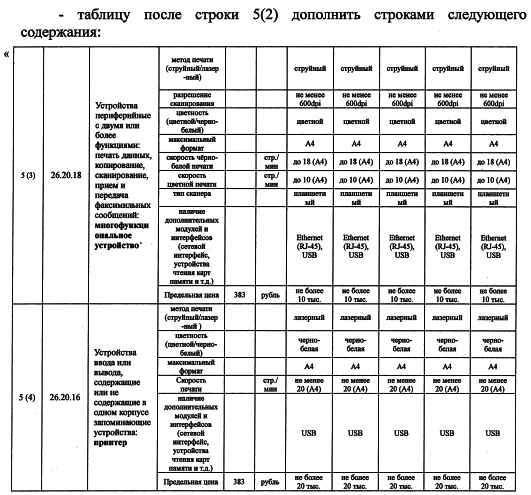 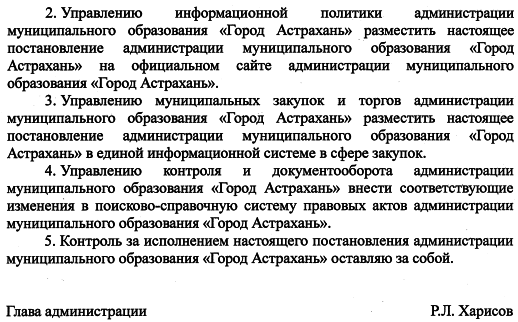 